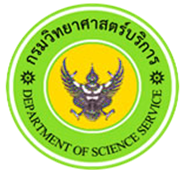 แบบหนังสือขอโอน                                                                                             เขียนที่.......................................วันที่............เดือน........................พ.ศ..................เรื่อง   ขอโอนมารับราชการ สังกัดกรมวิทยาศาสตร์บริการเรียน   อธีบดีกรมวิทยาศาสตร์บริการด้วยข้าพเจ้า...........................................................ตำแหน่ง.............................................................ระดับ......................................สังกัด...................................................................อัตราเงินเดือน...........................บาทมีความประสงค์ขอโอนมารับราชการ สังกัดกรมวิทยาศาสตร์บริการ โดยมีรายละเอียด ดังนี้ เกิดวันที่..........เดือน...................................พ.ศ...........อายุ...........ปี..........เดือน มีคุณวุฒิการศึกษา□ ปวช. สาขา............................................           □ ปริญญาตรี สาขา....................................□ ปวส. สาขา............................................           □ ปริญญาโท สาขา....................................□ อื่น...................................................................................... เริ่มรับราชการเมื่อวันที่....................เดือน...............................พ.ศ............................ ตำแหน่ง................................................ ระดับ........................................ สังกัด................................................... ได้โอนไปรับราชการต่างสังกัดมาแล้ว ดังนี้(4.1) โอนไปสังกัด.......................................................ตำแหน่ง...............................................ระดับ.......................ตั้งแต่วันที่..............เดือน.......................พ.ศ................รวมระยะเวลา..........ปี............เดือน(4.2) โอนไปสังกัด...........................................................ตำแหน่ง...........................................ระดับ.......................ตั้งแต่วันที่..............เดือน.......................พ.ศ................รวมระยะเวลา..........ปี............เดือน ข้าพเจ้ารับราชการสังกัดเดิมปฏิบัติหน้าที่ ดังนี้ ................................................................................................................................................................................................................................................................................................................................................................................................................................................................................................................................................................................................................................................................................................................................................................................................................................................................................................................................................................................................................................................................................................................................................................../(6) ข้าพเจ้า...2 ข้าพเจ้ามีความประสงค์ขอโอนมารับราชการ สังกัดกรมวิทยาศาสตร์บริการตำแหน่ง.............................................................ระดับ.......................................................สังกัด......................................................................................................................................................................ตำแหน่ง...........................................................ระดับ.........................................................สังกัด......................................................................................................................................................................                       เหตุผลที่ขอโอน................................................................................................................................................................................................................................................................................................................................................................................................................................................................................................................................................................................................................................................................................................................................................................................................................................................................................................................................................................................................................................................................................................................................................................................................................. สถานภาพการสมรส        □ โสด          □ สมรสแล้ว          □ อื่น ๆ คู่สมรสประกอบอาชีพ.......................................ตำแหน่ง..........................................................เงินเดือน.......................บาท  สถานที่ทำงาน.......................................................................................................................................................................................................................................................................................(8) ข้าพเจ้าได้แนบเอกสารที่เดี่ยวข้องมาพร้อมนี้□ รูปถ่ายขนาด 1 นิ้ว□ สำเนา ก.พ.7□ สำเนาบัตรประจำตัวประชาชน□ สำเนาวุฒิการศึกษาที่เป็นคุณสมบัติเฉพาะสำหรับตำแหน่งที่ขอโอน□ อื่น ๆ สถานที่ที่สามารถติดต่อได้รวดเร็ว (9.1) ที่ทำงาน..........................................................................................................................................................................................................................โทรศัพท์..................................................................                      (9.2) ที่อยู่ปัจจุบัน....................................................................................................................................................................................................................................................................................................โทรศัพท์....................................................... e-mail address..............................................................................               จึงเรียนมาเพื่อโปรดพิจารณาขอแสดงความนับถือ                                                       (.......................................)                                                ตำแหน่ง.............................................